INTERNATIONAL TRAINING COLLEGE - LINGUA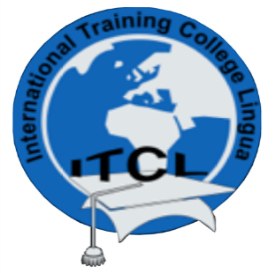 Towards Educational ExcellenceNCHE Reg. No: R0014NQA Accreditation No: 000244DEPARTMENT OF TRAVEL AND TOURISMINSTRUCTIONS:Your assignment must have a cover page with your name, student number, course name and lecturer name.Marks awarded will be indicated both as actual and percentage.The assignment must be the work of the student and not shared or completed by any other student and must be typed.Students will be penalized for plagiarizing or simply copying passages from the study notes or web sites, other texts and from another student’s assignment/project/rough work, etc., without any referencing attached thereto.Students may work together but must not submit similar or identical assignments. You must be able to show that you worked independently.Retain a copy of each assignment before submitting it, in case the original does not reach the lecturer.Students who are mailing their assignments must ensure that the assignment reaches the lecturer before or on the due date.Assignments may NOT be submitted via fax.Your assignment MUST have references (APA method) written in alphabetical order.Use Arial -12 to type your work. Your work must be justified.Consult the lecturer if you do not understand assignment questions by calling 061-301032.QUESTION 1 (a) Mintzberg (1973) developed a model of ten managerial roles. Explain each of these                                                                                                                                                                                                                                             [20 marks]   (b) Analyse and describe five differences between leadership and management [10 marks]                                                                                                   (c)  The adoption of a participative approach to leadership brings many organisationalbenefits. Discuss four benefits of a participative approach                                [20 marks]]5..Lecturer: Due Date:  22 August QUALIFICATION               :  Diploma in Travel and Tourism  (NQF Level 6)QUALIFICATION               :  Diploma in Travel and Tourism  (NQF Level 6)YEAR 1                             :   2022YEAR 1                             :   2022MODULE                           :  Team ManagementMODULE                           :  Team ManagementASSIGNMENT                   :  1ASSIGNMENT                   :  1TOTAL MARKS                 :  50 marksTOTAL MARKS                 :  50 marks